California State Water Resources Control Board Division of Financial Assistance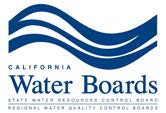 1001 I Street • Sacramento, California 95814 • (916) 341-5700 FAX (916) 341-5707 Mailing Address: P. O. Box 944212 • Sacramento, California • 94244-2120Internet Address: http://www.waterboards.ca.govGuidelines for Meeting the California State Revolving Fund (CASRF) Programs (Clean Water and Drinking Water SRF)Disadvantaged Business Enterprise RequirementsThe Disadvantaged Business Enterprise (DBE) Program is an outreach, education, and objectives program designed to increase the participation of DBEs in the Clean Water State Revolving Fund (CWSRF) and Drinking Water State Revolving Fund (DWSRF) Programs.How to Achieve the Purpose of the ProgramRecipients of CWSRF/DWSRF financing that are subject to the DBE requirements (recipients) are required to seek, and are encouraged to use, DBEs for their procurement needs. Recipients should award a "fair share" of sub-agreements to DBEs. This applies to all sub-agreements for equipment, supplies, construction, and services.The key functional components of the DBE Program are as follows:Fair Share ObjectivesDBE CertificationSix Good Faith EffortsContract Administration RequirementsDBE ReportingDisadvantaged Business Enterprises are:Entities owned and/or controlled by socially and economically disadvantaged individuals as described by Title X of the Clean Air Act Amendments of 1990 (42 U.S.C. 7601 note) (10% statute), and Public Law 102-389 (42 U.S.C. 4370d) (8% statute), respectively;Minority Business Enterprise (MBE) - entities that are at least 51% owned and/or controlled by a socially and economically disadvantaged individual as described by Title X of the Clean Air Act Amendments of 1990 (42 U.S.C. 7601 note), and Public Law 102-389 (42 U.S.C. 4370d), respectively;Women Business Enterprise (WBE) - entities that are at least 51% owned and/or controlled by women;Small Business Enterprise (SBE);Small Business in a Rural Area (SBRA);Labor Surplus Area Firm (LSAF); orHistorically Underutilized Business (HUB) Zone Small Business Concern or a concern under a successor program.Certifying DBE Firms:Under the DBE Program, entities can no longer self-certify and contractors and sub-contractors must be certified at bid opening. Contractors and sub-contractors must provide to the CASRF recipient proof of DBE certification. Certifications will be accepted from the following:The U.S. Environmental Protection Agency (USEPA)The Small Business Administration(SBA)The Department of Transportation’s State implemented DBE Certification Program (with U.S. citizenship)Tribal, State and Local governmentsIndependent private organization certificationsIf an entity holds one of these certifications, it is considered acceptable for establishing status under the DBE Program.Six Good Faith Efforts (GFE)All CWSRF/DWSRF financing recipients are required to complete and ensure that the prime contractor complies with the GFE below to ensure that DBEs have the opportunity to compete for financial assistance dollars.Ensure DBEs are made aware of contracting opportunities to the fullest extent practical through outreach and recruitment activities. For Tribal, State and Local Government Recipients, this will include placing DBEs on solicitation lists and soliciting them whenever they are potential sources.Make information on forthcoming opportunities available to DBEs. Posting solicitations for bids or proposals for a minimum of 30 calendar days in a local newspaper, before the bid opening date.Consider in the contracting process whether firms competing for large contracts could subcontract with DBEs.Encourage contracting with a group of DBEs when a contract is too large for one firm to handle individually.Use the services of the SBA and/or Minority Business Development Agency (MBDA) of the US Department of Commerce.If the prime contractor awards subcontracts, require the prime contractor to take the above steps.The forms listed in the table below and attached to these guidelines; must be completed and submitted with the GFE:The completed forms must be submitted with each Bid or Proposal. The recipient shall review the bidder’s documents closely to determine that the GFE was performed prior to bid or proposal opening date. Failure to complete the GFE and to substantiate completion of the GFE before the bid opening date could jeopardize CWSRF/DWSRF financing for the project. The following situations and circumstances require action as indicated:If the apparent successful low bidder was rejected, a complete explanation must be provided.Failure of the apparent low bidder to perform the GFE prior to bid opening constitutes a non- responsive bid. The construction contract may then be awarded to the next low, responsive, and responsible bidder that meets the requirements or the Recipient may re-advertise the project.If there is a bid dispute, all disputes shall be settled prior to submission of the Final Budget Approval Form.Administration RequirementsA recipient of CWSRF/DWSRF financing must require entities receiving funds to create and maintain a Bidders List if the recipient of the financing agreement is subject to, or chooses to follow, competitive bidding requirements.The Bidders list must include all firms that bid or quote on prime contracts, or bid or quote on subcontracts, including both DBEs and non-DBEs.Information retained on the Bidder’s List must include the following:Entity’s name with point of contact;Entity’s mailing address and telephone number;The project description on which the entity bid or quoted and when;Amount of bid/quote; andEntity’s status as a DBE or non-DBE.The Bidders List must be kept until the recipient is no longer receiving funding under the agreement.The recipient shall include Bidders List as part of the Final Budget Approval Form.A recipient must require its prime contractor to pay its subcontractor for satisfactory performance no more than 30 days from the prime contractor’s receipt of payment from the Recipient.A recipient must be notified in writing by its prime contractor prior to any termination of a DBE subcontractor by the prime contractor.If a DBE subcontractor fails to complete work under the subcontract for any reason, the recipient must require the prime contractor to employ the six GFEs if soliciting a replacement subcontractor.A recipient must require its prime contractor to employ the six GFEs even if the prime contractor has achieved its fair share objectives.Reporting RequirementsFor the duration of the construction contract(s), the recipient is required to submit to the State Water Resources Control Board DBE reports annually by October 10 of each fiscal year on the attached Utilization Report form (UR-334). Failure to provide this information as stipulated in the financial agreement language may be cause for withholding disbursements.CONTACT FOR MORE INFORMATIONSWRCB, CASRF – Barbara August (916) 341-6952 barbara.august@waterboards.ca.gov US EPA, Region 9 – Joe Ochab (415) 972-3761 ochab.joe@epa.govThis page intentionally left blank.Disadvantaged Business Enterprise (DBE) Program DBE Subcontractor Participation Form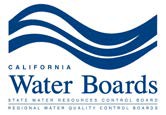 A Financial Assistance Agreement Recipient must require its prime contractors to provide this form to its DBE subcontractors. This form gives a DBE1 subcontractor2 the opportunity to describe work received and/or report any concerns regarding the funded project (e.g., in areas such as termination by prime contractor, late payments, etc.). The DBE subcontractor can, as an option, complete and submit this form to the DBE Coordinator at any time during the project period of performance.1 A DBE is a Disadvantaged, Minority, or Woman Business Enterprise that has been certified by an entity from which EPA accepts certifications as described in 40 CFR 33.204-33.2015 or certified by EPA. EPA accepts certifications from entities that meet or exceed EPA certification standards as described in 40 CFR 33.202.2 Subcontractor is defined as a company, firm, joint venture, or individual who enters into an agreement with a contractorto provide services pursuant to an award of financial assistance.FORM 4500-2 (DBE Subcontractor Participation Form)Please use the space below to report any concerns regarding the above funded project:FORM 4500-2 (DBE Subcontractor Participation Form)Disadvantaged Business Enterprise (DBE) Program DBE Subcontractor Performance FormThis form is intended to capture the DBE1 subcontractor’s2 description of work to be performed and the price of the work submitted to the prime contractor. A Financial Assistance Agreement Recipient must require its prime contractor to have its DBE subcontractors complete this form and include all completed forms in the prime contractor’s bid or proposal package.1 A DBE is a Disadvantaged, Minority, or Woman Business Enterprise that has been certified by an entity from which EPA accepts certifications as described in 40 CFR 33.204-33.2015 or certified by EPA. EPA accepts certifications from entities that meet or exceed EPA certification standards as described in 40 CFR 33.202.2 Subcontractor is defined as a company, firm, joint venture, or individual who enters into an agreement with a contractorto provide services pursuant to an award of financial assistance.FORM 4500-3 (DBE Subcontractor Performance Form)I certify under penalty of perjury that the forgoing statements are true and correct. Signing this form does not signify a commitment to utilize the subcontractors above. I am aware that in the event of a replacement of a subcontractor, I will adhere to the replacement requirements set forth in 40 CFR Part 33 Section 33.302 (c).FORM 4500-3 (DBE Subcontractor Performance Form)Disadvantaged Business Enterprise (DBE) Program DBE Subcontractor Utilization Form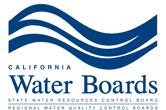 This form is intended to capture the prime contractor’s actual and/or anticipated use of identified certified DBE1 subcontractor’s2 and the estimated dollar amount of each subcontract. A Financial Assistance Agreement Recipient must require its prime contractors to complete this form and include it in the bid or proposal package.Prime contractors should also maintain a copy of this form on file.--Continue on back if needed--1 A DBE is a Disadvantaged, Minority, or Woman Business Enterprise that has been certified by an entity from which EPA accepts certifications as described in 40 CFR 33.204-33.2015 or certified by EPA. EPA accepts certifications from entities that meet or exceed EPA certification standards as described in 40 CFR 33.202.2 Subcontractor is defined as a company, firm, joint venture, or individual who enters into an agreement with a contractorto provide services pursuant to an award of financial assistance.FORM 4500-4 (DBE Subcontractor Utilization Form)I certify under penalty of perjury that the forgoing statements are true and correct. Signing this form does not signify a commitment to utilize the subcontractors above. I am aware that in the event of a replacement of a subcontractor, I will adhere to the replacement requirements set forth in 40 CFR Part 33 Section 33.302 (c).FORM 4500-4 (DBE Subcontractor Utilization Form)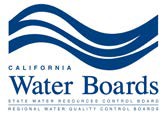 STATE WATER RESOURCES CONTROL BOARD – DIVISION OF FINANCIAL ASSISTANCE DISADVANTAGED BUSINESS ENTERPRISE (DBE) UTILIZATIONCALIFORNIA STATE REVOLVING FUNDS (CASRF) FORM UR-334Email Form UR-334 to:DrinkingWaterSRF@waterboards.ca.gov OR CleanWaterSRF@waterboards.ca.govQuestions may be directed to:Barbara August, SWRCB Barbara.August@waterboards.ca.gov Phone:  (916) 341-6952Fax:	(916) 327-7469STATE WATER RESOURCES CONTROL BOARD - DIVISION OF FINANCIAL ASSISTANCE DISADVANTAGED BUSINESS ENTERPRISE (DBE) UTILIZATIONCALIFORNIA STATE REVOLVING FUNDS INSTRUCTIONS FOR COMPLETING FORM UR-334Box 1	Grant or Financing Agreement Number.Box 2	Annual reporting period.Box 3	Enter the dates between which you made procurements under this financing agreement or grant.Box 4	Enter the total amount of payments paid to the contractor or sub-contractors during this reporting period.Box 5	Enter Recipient’s Name and Address.Box 6	Enter Recipient’s Contact Name and Phone Number.Box 7	Enter details for the DBE purchases only and be sure to limit them to the current period.Use either an “R” or a “C” to represent “Recipient” or “Contractor.” 2) Enter a dollar total for DBE and total the two columns at the bottom of the section. 3) Provide the payment date. 4) Enter a product type choice from those at the bottom of the page. 5) List the vendor name and address in the right-hand columnBox 8	Initial here if no DBE contractors or sub-contractors were paid during this reporting period.Box 9	Initial this box only if all purchases under this financing agreement or grant have been completed during this reporting period or a previous period. If you initial this box, we will no longer send you a survey.Box 10	This box is for explanatory information or questions.Box 11	Provide an authorized representative signature.Box 12	Enter the date form completed.FORM NUMBERFORM NAMEREQUIREMENTPROVIDED BYCOMPLETED BYSUBMITTED TOSWRCB Form 4500-2 or EPAFormDBE Sub-Contractor Participation FormAs Needed to Report IssuesRecipientSub- contractorEPA DBECoordinatorSWRCB Form 4500-3 or EPAFormDBE Sub-Contractor Performance FormInclude with Bid or Proposal PackagePrime ContractorSub- ContractorSWRCB byRecipientSWRCB Form 4500-4 or EPAFormDBE Sub-Contractor Utilization FormInclude with Bid or Proposal PackageRecipientPrime ContractorSWRCB byRecipientSubcontractor NameSubcontractor NameProject NameProject NameBid / Proposal No.Assistance Agreement ID No. (if known)Assistance Agreement ID No. (if known)Point of ContactAddressAddressAddressAddressTelephone No.Telephone No.Email AddressEmail AddressPrime Contractor NamePrime Contractor NameIssuing/Funding EntityIssuing/Funding EntityContract Item NumberDescription of Work Received from the Prime Contractor Involving Construction, Services, Equipment or SuppliesAmount Received by Prime ContractorSubcontractor SignaturePrint NameTitleDateSubcontractor NameSubcontractor NameProject NameProject NameBid / Proposal No.Assistance Agreement ID No. (if known)Assistance Agreement ID No. (if known)Point of ContactAddressAddressAddressAddressTelephone No.Telephone No.Email AddressEmail AddressPrime Contractor NamePrime Contractor NameIssuing/Funding EntityIssuing/Funding EntityContract Item NumberDescription of Work Submitted from the Prime Contractor Involving Construction, Services, Equipment or SuppliesDescription of Work Submitted from the Prime Contractor Involving Construction, Services, Equipment or SuppliesPrice of Work Submitted to the Prime ContractorDBE Certified By:	DOT	SBAOther:  	DBE Certified By:	DOT	SBAOther:  	Meets/exceeds EPA certification standards?YES	NO	UnknownMeets/exceeds EPA certification standards?YES	NO	UnknownPrime Contractor SignaturePrint NameTitleDateSubcontractor SignaturePrint NameTitleDatePrime Contractor NamePrime Contractor NameProject NameProject NameBid / Proposal No.Assistance Agreement ID No. (if known)Assistance Agreement ID No. (if known)Point of ContactAddressAddressAddressAddressTelephone No.Telephone No.Email AddressEmail AddressIssuing/Funding EntityIssuing/Funding EntityIssuing/Funding EntityIssuing/Funding EntityI have identified potential DBE certified subcontractors.	YES	NO If yes, please complete the table below. If no, please explain:I have identified potential DBE certified subcontractors.	YES	NO If yes, please complete the table below. If no, please explain:I have identified potential DBE certified subcontractors.	YES	NO If yes, please complete the table below. If no, please explain:I have identified potential DBE certified subcontractors.	YES	NO If yes, please complete the table below. If no, please explain:Subcontractor Name/ Company NameCompany Address / Phone / EmailEstimated Dollar AmountCurrently DBECertified?Prime Contractor SignaturePrint NameTitleDate1.	Grant/Finance Agreement Number:1.	Grant/Finance Agreement Number:1.	Grant/Finance Agreement Number:2.	Annual Reporting Period10/1/	through 09/30/2.	Annual Reporting Period10/1/	through 09/30/2.	Annual Reporting Period10/1/	through 09/30/2.	Annual Reporting Period10/1/	through 09/30/2.	Annual Reporting Period10/1/	through 09/30/3.	Purchase Period of Financing Agreement:4.	Total Payments Paid to Prime Contractor or Sub-Contractors During Current Reporting Period: $4.	Total Payments Paid to Prime Contractor or Sub-Contractors During Current Reporting Period: $4.	Total Payments Paid to Prime Contractor or Sub-Contractors During Current Reporting Period: $4.	Total Payments Paid to Prime Contractor or Sub-Contractors During Current Reporting Period: $4.	Total Payments Paid to Prime Contractor or Sub-Contractors During Current Reporting Period: $4.	Total Payments Paid to Prime Contractor or Sub-Contractors During Current Reporting Period: $4.	Total Payments Paid to Prime Contractor or Sub-Contractors During Current Reporting Period: $4.	Total Payments Paid to Prime Contractor or Sub-Contractors During Current Reporting Period: $4.	Total Payments Paid to Prime Contractor or Sub-Contractors During Current Reporting Period: $5.	Recipient’s Name and Address:5.	Recipient’s Name and Address:5.	Recipient’s Name and Address:5.	Recipient’s Name and Address:5.	Recipient’s Name and Address:6.	Recipient’s  Contact   Person  and  Phone Number:6.	Recipient’s  Contact   Person  and  Phone Number:6.	Recipient’s  Contact   Person  and  Phone Number:6.	Recipient’s  Contact   Person  and  Phone Number:7.	List All DBE Payments Paid by Recipient or Prime Contractor During Current Reporting Period:7.	List All DBE Payments Paid by Recipient or Prime Contractor During Current Reporting Period:7.	List All DBE Payments Paid by Recipient or Prime Contractor During Current Reporting Period:7.	List All DBE Payments Paid by Recipient or Prime Contractor During Current Reporting Period:7.	List All DBE Payments Paid by Recipient or Prime Contractor During Current Reporting Period:7.	List All DBE Payments Paid by Recipient or Prime Contractor During Current Reporting Period:7.	List All DBE Payments Paid by Recipient or Prime Contractor During Current Reporting Period:7.	List All DBE Payments Paid by Recipient or Prime Contractor During Current Reporting Period:7.	List All DBE Payments Paid by Recipient or Prime Contractor During Current Reporting Period:Payment or Purchase Paid by Recipient or Prime ContractorAmount Paid to Any DBE Contractor or Sub-Contractor For Service Provided to RecipientAmount Paid to Any DBE Contractor or Sub-Contractor For Service Provided to RecipientAmount Paid to Any DBE Contractor or Sub-Contractor For Service Provided to RecipientDate of Payment (MM/DD/YY)Date of Payment (MM/DD/YY)Procurement Type Code** (see below)Name and Address of DBE Contractor of Sub-Contractor or VendorName and Address of DBE Contractor of Sub-Contractor or VendorPayment or Purchase Paid by Recipient or Prime ContractorMBEWBEWBEDate of Payment (MM/DD/YY)Date of Payment (MM/DD/YY)Procurement Type Code** (see below)Name and Address of DBE Contractor of Sub-Contractor or VendorName and Address of DBE Contractor of Sub-Contractor or Vendor8.	Initial here if no DBE contractors or sub-contractors paid during current reporting period:8.	Initial here if no DBE contractors or sub-contractors paid during current reporting period:8.	Initial here if no DBE contractors or sub-contractors paid during current reporting period:8.	Initial here if no DBE contractors or sub-contractors paid during current reporting period:8.	Initial here if no DBE contractors or sub-contractors paid during current reporting period:8.	Initial here if no DBE contractors or sub-contractors paid during current reporting period:8.	Initial here if no DBE contractors or sub-contractors paid during current reporting period:8.	Initial here if no DBE contractors or sub-contractors paid during current reporting period:8.	Initial here if no DBE contractors or sub-contractors paid during current reporting period:9.	Initial here if all procurements for this contract are completed:9.	Initial here if all procurements for this contract are completed:9.	Initial here if all procurements for this contract are completed:9.	Initial here if all procurements for this contract are completed:9.	Initial here if all procurements for this contract are completed:9.	Initial here if all procurements for this contract are completed:9.	Initial here if all procurements for this contract are completed:9.	Initial here if all procurements for this contract are completed:9.	Initial here if all procurements for this contract are completed:10.  Comments:10.  Comments:10.  Comments:10.  Comments:10.  Comments:10.  Comments:10.  Comments:10.  Comments:10.  Comments:11.  Signature and Title of Recipient’s Authorized Representative11.  Signature and Title of Recipient’s Authorized Representative11.  Signature and Title of Recipient’s Authorized Representative11.  Signature and Title of Recipient’s Authorized Representative11.  Signature and Title of Recipient’s Authorized Representative12.    Date12.    Date12.    Date12.    Date